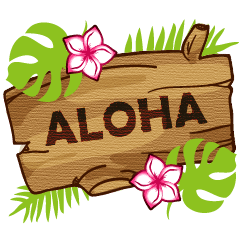 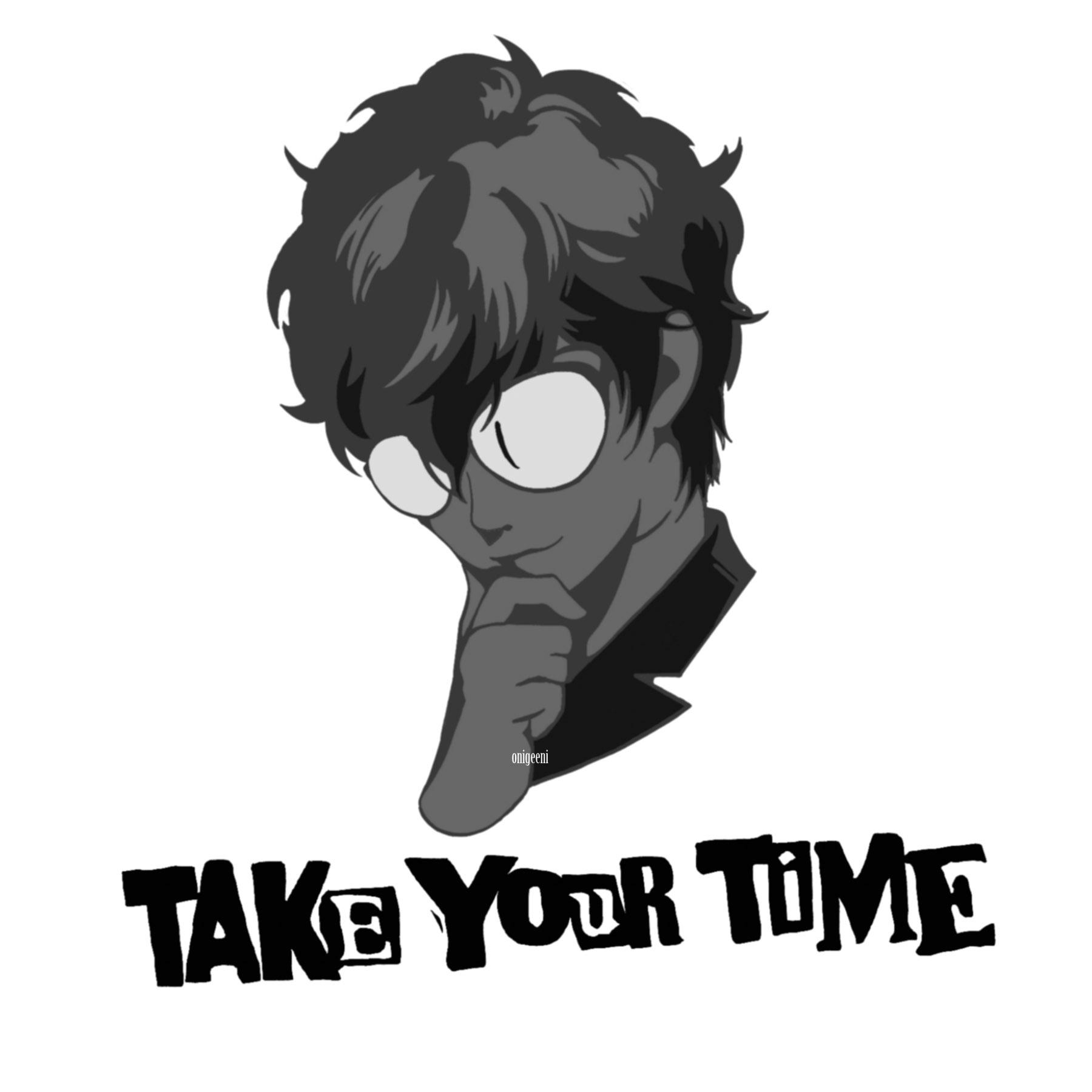 [ENG] Read the text about a trip to Hawaii and complete the missing information using the words in the box above. Write the verbs in the appropriate tense based on the narrative.
[ESP] Lee el texto acerca de un viaje a Hawaii y completa la información que falta usando las palabras en el recuadro. Escribe los verbos en el tiempo verbal apropiado, basado en la narrativa.A Wonderful Trip to HawaiiLast year I had a wonderful experience on my vacation.  We had long wished to get to know the famous archipelago of Hawaii. Even though we had some minor problems, the trip was really a remarkable family memory. We ____________a ___________ (1) to Hawaii. My parents decided to _________ the best _______________ (2) located in one of the islands of the archipelago, Honolulu.   The first days we __________________   ________________(3) to know all the beautiful scenery of the island.  That day, 
I ______________ (4) my granny a ____________.  It is a beautiful key chain with the word “Aloha” on it.   This word means both “hello” and “good-bye”. It also had the image of a volcano.  The day after that, my parents wanted us to share some time in the outdoors, so we ____________    _____________ (5). In the outdoors, we __________   ___________a ____________ (6) and ate marshmallows by the fire until late at night. Then, we returned to the hotel.  The following day, we stayed by the beach shore, and ____________a good ___________ (7).  The sun was not very hot, so we really enjoyed it there.  My dad _____________ a very good ___________________ (8) by the beach pier.  I can still remember the good smell of the food there.  It was a little expensive, but the food was exotic and delicious.  Sadly, the day of departure came and we _____________   ____________of the_______________ (9).   My parents had __________ a night ____________(10) on our way back.  We _____________our____________ (11) and left quickly.  Because of that, we ____________part of our_______________ that night (12).  Fortunately, my parents could find the luggage soon after that at the airport.  It has been a week since we got back.  I am ________________ a _______________ ____________ (13) about my trip to Hawaii now. I am thankful my parents took me there.   It is an unforgettable experience. 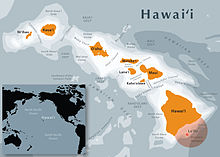 OA9 (Comprensión lectora). Demostrar comprensión de ideas generales e información explícita en textos adaptados y auténticos simples, en formato digital, acerca de temas variados (como temas de interés de los alumnos, temas de otras asignaturas, del contexto inmediato, de actualidad e interés global, de otras culturas y algunos temas menos conocidos) y que contienen las funciones del año.